To:	MSU University CouncilFrom:	R. Mark Worden, Chair	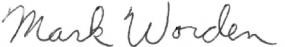 Topic:	Interim Report by the Ad-Hoc Committee on Free Speech and Hate Speech Date:	May 1, 2024Origin of the University Council Ad-Hoc Committee on Free Speech and Hate SpeechAt the Nov. 28, 2023 University Council (UC) meeting, Prof. Mark Worden, a UC member from theCollege of Engineering, made a PowerPoint presentation on the status of free speech at MSU. The slides are attached to this report. The presentation described three instances that suggested the UniversityCouncil might want to assess the status of free speech on campus: (1) hecklers cursing and shoutingdown an invited speaker on campus; (2) MSU’s low ranking on the 2024 Foundation for Individual Rights and Expression (FIRE) Free Speech Survey (in the bottom 36% nationally and lower than Michigan Tech, University of Michigan, and Wayne State; and (3) an MSU website being mocked by national news sources for claiming common words including gift, bunny, Christmas tree, and America were offensive.After that presentation, Prof. Worden moved that a UC ad-hoc committee be established to assess free speech on MSU’s campus. During the subsequent UC discussion, the motion was amended to expandthe ad-hoc committee’s scope to include hate speech, and the amended motion was approved, thereby establishing the University Council Ad-Hoc Committee on Free Speech and Hate Speech.According to MSU’s Bylaws (Section 5.4.2), the “Steering Committee shall recommend to the University Council the composition, method of selecting members, functions, and procedures of ad hoccommittees.”  At the Jan. 30, 2024 UC meeting, the Steering Committee’s recommendations werepresented to, and approved by, the UC. The approved recommendations are attached to this report.The Steering Committee’s recommended composition, and the constituent groups responsible for selecting the 16 Committee members, are copied below:4 faculty/academic staff selected by Faculty Senate; not limited to faculty senators2 undergraduate students selected by ASMSU2 graduate students selected by COGS4 administrators selected by the Provost4 staff from unions selected by the Executive Vice President for AdministrationEach constituent group selected its representatives, except for the four faculty/academic staff representatives, who were selected by the Steering Committee from a pool of nominated/self-nominated candidates. The resulting 16 members of the Ad-Hoc Committee are listed in Table 1.The first meeting of the Ad-Hoc Committee was organized and run by a representative of MSU’s Office of the Secretary for Academic Governance (graduate assistant Heidi Pineda) on April 2, 2024. The sole agenda item was to implement a process to select a chair and co-chair of the Ad-Hoc Committee. The process consisted of a self-nomination process followed by a secret vote by Email. The outcome of this process was that Prof. Mark Worden and Prof. John Zubek will serve as chair and co-chair, respectively.Table 1. Members of Ad-Hoc Committee on Free Speech and Hate Speech, and their affiliation and Email addressesInitial activities of the University Council Ad-Hoc Committee on Free Speech and Hate SpeechThe Committee chair worked with MSU Information Technology staff to establish both an MSU Sharepoint Communication Site and a Sharepoint Teams Site for the Committee. The Teams site has been organized into sections and populated with electronic resources relevant to the Committee’s mission.Due to the end-of semester creation of the Committee, it has proven difficult to schedule a time for the second Committee meeting until after finals week. That meeting is scheduled for May 2, 2024. Likely agenda items for this, and future, Committee meetings include the following:Discussing whether to meet over the summer as a full committee or a sub-committee.Formulating a list of high-priority issues related to free speech and hate speech at MSU to be considered; examples include the abovementioned three instances suggesting that the University Council might want to assess the status of free speech on campus.Identifying additional experts/committees on campus with whom the Committee could seek synergy of efforts and sharing of expertise.Expanding the Committee’s Teams Site’s archive of reference materials related to free speech and hate speech at public universities.Developing a list of target milestones/deliverables/recommendations the Ad-Hoc Committee could pursue as goals to simultaneously (1) increase freedom of speech on campus and (2) improvecollegiality on campus via discouraging hate speech.Considering venues for publishing the Committee’s results with participating Ad-Hoc Committee members being co-authors.Enhancing Free Speech at MSUSen. Mark Worden (worden@msu.edu)MSU’s Trustees have posted a Statement on Free Speech*Key excerpts:“Fundamental to Michigan State University’s philosophy on campus dissent is a belief that the rights guaranteed in the First and Fourteenth amendments of the Constitution must be protected.”“Each right of an individual places a reciprocal duty upon others: the duty to permit the individual to exercise the right.”“Regulations shall respect the free expression of ideas and shall encourage the competition of ideas from diverse perspectives.”“The robust exchange of ideas and perspectives can be indicative of a healthy intellectual environment.”It is impermissible for an individual or group to deny free expression to others who are engaged in peaceable discourse or dissent.”* https://trustees.msu.edu/about/statement-free-speech.htmlQuestions of potential interest University Council members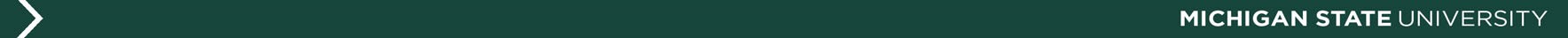 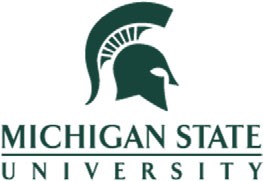 Should MSU embody the principles in its Statement of Free Speech?Who is responsible for safeguarding free speech on campus?Is there evidence of serious free‐speech violations on campus?If so, how did MSU respond?Have any external survey(s) assessed free speech at MSU?If so, what did the survey(s) show?What is the public’s perception of free speech at MSU?Is that public perception helpful or damaging to MSU?What could be done to strengthen free speech at MSU?Should MSU embody the principles in its Statement of Free Speech?Freedom of speech has long been considered a cornerstone of universitiesEvidence shows that university policies, culture increasingly restrict free speechDamages the universities’ reputationsDamages the education they provide their studentsSeveral US Congressional hearings have documented this trendhttps://edworkforce.house.gov/calendar/eventsingle.aspx?EventID=403038https://docs.house.gov/meetings/JU/JU10/20180927/108458/HHRG‐115‐JU10‐ Wstate‐WoodP‐20180927.pdfhttps://edworkforce.house.gov/uploadedfiles/3.29.23_owens_hewd_subcomittee_ hearing_opening_statement.pdfIs there evidence of serious free‐speech violations on campus? *A nationally known invited speaker was shouted down by about 20 “protesters” in a large MSU auditorium (Oct, 2022).The student group that invited the speaker anticipated such problems and paid for MSU police to be present.The police eventually removed the “protesters” so the talk could resume.As attendees left the building, the “protesters” cursed them.* https://statenews.com/article/2022/10/turning‐point‐msu‐ hosts‐candace‐owens‐protesters‐condemn‐her‐ideologiesHave any external survey(s) assessed free speech at MSU? *2024 National College Free Speech RankingsConducted by Foundation for Individual Rights and Expression (FIRE)Survey of 55,000 currently enrolled students at 250 colleges/universitiesComprehensive comparison of student experiences of on‐campus free speechMSU ranked in the bottom 36% nationally for free speechMSU ranked lowest of four large Michigan universitiesMTU, UM, WSU, and MSUhttps://rankings.thefire.org/rank/school/michigan‐state‐universityWhat is the public’s perception of free speech at MSU? *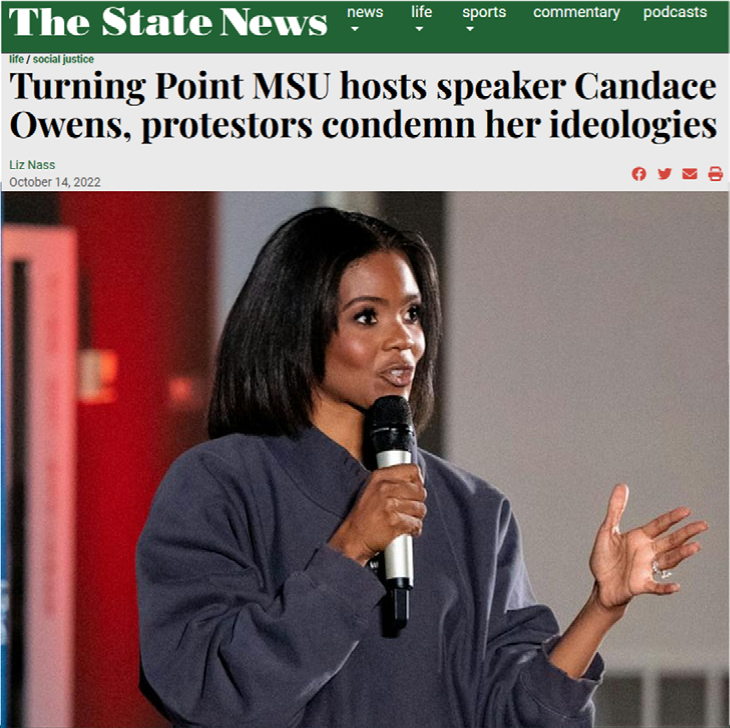 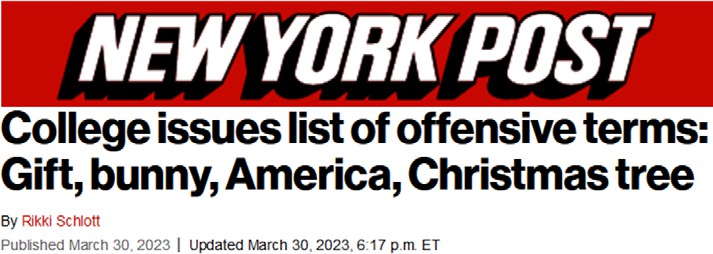 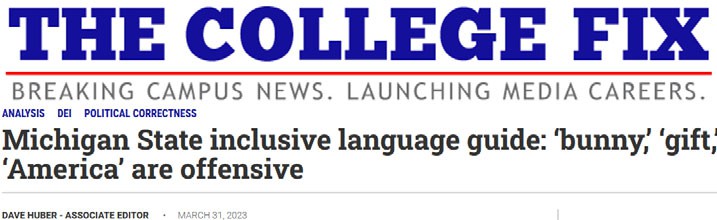 MSU was derided nationally for claiming that common words were offensive (March, 2023)“Gift”“Bunny”“America”“Christmas tree”https://nypost.com/2023/03/30/gift‐bunny‐and‐christmas‐tree‐are‐offensive‐words‐on‐campus/ https://www.thecollegefix.com/michigan‐state‐inclusive‐language‐guide‐bunny‐gift‐america‐are‐offensive/What could be done to strengthen free speech at MSU?University Council (UC) could express support for free speech at MSUUC could encourage efforts to assess and strengthen free speech at MSUProposal: Independent, Ad‐Hoc Committee to study free speech at MSUMembership:Small, grass‐roots group of faculty, staff, and studentsQualifications: Participants should want to strengthen free speech at MSUMission:Collect information relevant to free speech at MSUStudy best practices for strengthening free speech in academiaIdentify potential opportunities to strengthen free speech at MSUSubmit final report to UC for its consideration and possible resolutionsSteering Committee Recommendations for the Ad Hoc Committee on Free Speech and Hate SpeechOn November 28, 2023, the University Council held a meeting where the council voted to “authorize an ad hoc committee to consider issues of free speech and hate speech on MSU’s campus” and referred the issue back to the Steering Committee.At the January 9, 2024, Steering Committee meeting, recommendations were drafted in accordance with Section 5.4.2. of the Bylaws for Academic Governance that charge the Steering Committee with creatingrecommendations to the University Council concerning “the composition, method of selecting members, functions, and procedures of ad hoc committees.”The recommendations are as follows:Composition/Method of Selecting MembersThe committee shall be comprised of 16 total members4 faculty/academic staff selected by Faculty Senate; not limited to faculty senators2 undergraduate students selected by ASMSU2 graduate students selected by COGS4 administrators selected by the Provost4 staff from unions selected by the Executive Vice President for AdministrationEach constituency should identify its representatives by the next University Council meeting on February 20, 2024. Each should do so by procedures of their choosingFunctions“Consider issues of free speech and hate speech on MSU’s campus.” – University CouncilEmphasis on campus climate – Steering CommitteeProceduresChairperson and Vice Chairperson to be elected by the Ad Hoc Committee membersThe committee should prepare an interim report to University Council by the end of the spring 2024 semester with a final report with recommendations by the end of the fall 2024 semesterA minority/dissenting report is welcomeThe Ad Hoc Committee is welcome to invite guests or expertsIt is suggested that the Ad Hoc Committee consult withadministration’s free speech committeeCollege/Department/GroupNameEmailCollege of EducationKristine Bowmanklbowman@msu.eduCollege of EngineeringR. Mark Wordenworden@msu.eduCollege Communication Arts and SciAnastasia Kononovakononova@msu.eduCollege of Natural ScienceJohn F. Zubekzubekjoh@msu.eduASMSUKirti Deshpandecdeio@asmsu.msu.eduASMSUAhmed Amiramirahme@msu.eduCOGSLaleh Dinpazhouhdinpazho@msu.eduCOGSLindsey Simesimelind@msu.eduOffice of Faculty and Staff AffairsKate Birdsallbirdsal5@msu.eduInternational Studies and ProgramsAnjam Chaudharychaud110@msu.eduStudent Life and EngagementGenyne Royalroyalgen@msu.eduCollege of LawNancy Costellocostel29@msu.eduAPSAJoe Garzagarza@msuapsa.orgSSTUMitch Gastgastrobe@msu.eduUNTFVictor Rodriguez-Pereirapresident@untf.orgCTUSteve Stoffletstoffle1@msu.edu